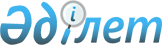 Об утверждении Положения о государственном учреждении "Управление труда Павлодарской области"
					
			Утративший силу
			
			
		
					Постановление акимата Павлодарской области от 7 апреля 2016 года № 121/3. Зарегистрировано Департаментом юстиции Павлодарской области 15 апреля 2016 года № 5076. Утратило силу постановлением акимата Павлодарской области от 22 января 2018 года № 24/1 (вводится в действие по истечении десяти календарных дней после дня его первого официального опубликования)
      Сноска. Утратило силу постановлением акимата Павлодарской области от 22.01.2018 № 24/1 (вводится в действие по истечении десяти календарных дней после дня его первого официального опубликования).
      В соответствии с Законом Республики Казахстан от 23 января 2001 года "О местном государственном управлении и самоуправлении в Республике Казахстан", Законом Республики Казахстан от 1 марта 2011 года "О государственном имуществе", Указом Президента Республики Казахстан от 29 октября 2012 года № 410 "Об утверждении Типового положения государственного органа Республики Казахстан" акимат Павлодарской области ПОСТАНОВЛЯЕТ:
      1. Утвердить прилагаемое Положение о государственном учреждении "Управление труда Павлодарской области".
      2. Государственному учреждению "Управление труда Павлодарской области" в установленном законодательством порядке обеспечить:
      государственную регистрацию настоящего постановления в территориальном органе юстиции;
      в течение десяти календарных дней после государственной регистрации настоящего постановления в территориальном органе юстиции направление на официальное опубликование в средствах массовой информации и информационно-правовой системе Әділет;
      размещение настоящего постановления на интернет-ресурсе акимата Павлодарской области.
      3. Контроль за исполнением настоящего постановления возложить на заместителя акима области Дычко Н.В.
      4. Настоящее постановление вводится в действие со дня его первого официального опубликования. ПОЛОЖЕНИЕ
о государственном учреждении
"Управление труда Павлодарской области" 1. Общие положения
      1. Государственное учреждение "Управление труда Павлодарской области" является государственным органом Республики Казахстан, осуществляющим руководство в сфере государственного контроля за соблюдением в организациях трудового законодательства Республики Казахстан на территории Павлодарской области.
      2. Государственное учреждение "Управление труда Павлодарской области" не имеет ведомств.
      3. Государственное учреждение "Управление труда Павлодарской области" осуществляет свою деятельность в соответствии с Конституцией и законами Республики Казахстан, актами Президента и Правительства Республики Казахстан, иными нормативными правовыми актами, а также настоящим Положением.
      4. Государственное учреждение "Управление труда Павлодарской области" является юридическим лицом в организационно-правовой форме государственного учреждения, имеет печати и штампы со своим наименованием на государственном языке, бланки установленного образца, в соответствии с законодательством Республики Казахстан счета в органах казначейства.
      5. Государственное учреждение "Управление труда Павлодарской области" вступает в гражданско-правовые отношения от собственного имени.
      6. Государственное учреждение "Управление труда Павлодарской области" имеет право выступать стороной гражданско-правовых отношений от имени государства, если оно уполномочено на это в соответствии с законодательством.
      7. Государственное учреждение "Управление труда Павлодарской области" по вопросам своей компетенции в установленном законодательством порядке принимает решения, оформляемые приказами руководителя государственного учреждения "Управление труда Павлодарской области" и другими актами, предусмотренными законодательством Республики Казахстан.
      8. Структура и лимит штатной численности государственного учреждения "Управление труда Павлодарской области" утверждается в соответствии с действующим законодательством.
      9. Местонахождение государственного учреждения "Управление труда Павлодарской области": Республика Казахстан, Павлодарская область, 140000, город Павлодар, улица Володарского, 129.
      10. Режим работы государственного учреждения "Управление труда Павлодарской области": понедельник-пятница с 9.00 до 18.30 часов, обеденный перерыв с 13.00 до 14.30 часов, выходные дни: суббота-воскресенье.
      11. Полное наименование государственного учреждения:
      на государственном языке: "Павлодар облысының еңбек басқармасы" мемлекеттік мекемесі;
      на русском языке: государственное учреждение "Управление труда Павлодарской области".
      12.Учредителем государственного учреждения "Управление труда Павлодарской области" является государство в лице акимата Павлодарской области.
      13. Настоящее положение является учредительным документом государственного учреждения "Управление труда Павлодарской области".
      14. Финансирование деятельности государственного учреждения "Управление труда Павлодарской области" осуществляется из областного бюджета.
      15. Государственному учреждению "Управление труда Павлодарской области" запрещается вступать в договорные отношения с субъектами предпринимательства на предмет выполнения обязанностей, являющихся функциями государственного учреждения "Управление труда Павлодарской области".
      Если государственному учреждению "Управление труда Павлодарской области" законодательными актами предоставлено право осуществлять приносящую доходы деятельность, то доходы, полученные от такой деятельности, направляются в доход государственного бюджета. 2. Миссия, цель, предмет деятельности, основные задачи, функции,
права и обязанности государственного учреждения
"Управление труда Павлодарской области"
      16. Миссия государственного учреждения "Управление труда Павлодарской области": реализация государственной политики в сфере трудовых отношений в соответствии с законодательством Республики Казахстан на территории региона.
      17. Целью государственного учреждения "Управление труда Павлодарской области" является проведение государственной политики, направленной на осуществление государственного контроля за соблюдением трудового законодательства.
      18. Предметом деятельности государственного учреждения "Управление труда Павлодарской области" является реализация мероприятий, направленных на осуществление в пределах соответствующей административно-территориальной единицы полномочий в сфере трудовых отношений.
      19. Задачи:
      1) обеспечение государственного контроля за соблюдением трудового законодательства Республики Казахстан;
      2) обеспечение соблюдения и защиты прав и свобод работников, включая право на безопасные условия труда;
      3) рассмотрение обращений, заявлений и жалоб работников и работодателей по вопросам трудового законодательства Республики Казахстан.
      20. Функции:
      1) осуществление государственного контроля за соблюдением трудового законодательства Республики Казахстан, в том числе требований по безопасности и охране труда;
      2) своевременное и качественное проведение проверки по соблюдению трудового законодательства Республики Казахстан;
      3) информирование работодателей (их представителей) о выявленных нарушениях трудового законодательства Республики Казахстан в целях принятия мер по их устранению;
      4) своевременное рассмотрение обращения работников и работодателей по вопросам применения трудового законодательства Республики Казахстан;
      5) выявление причин и обстоятельств, приводящих к нарушениям трудового законодательства, дача рекомендации по их устранению и восстановлению нарушенных трудовых прав;
      6) участие в расследованиях несчастных случаев, связанных с трудовой деятельностью;
      7) сбор, анализ и обобщение причин нарушений трудового законодательства, участие в разработке и принятии мер по реализации мероприятий, направленных на усиление работы по предупреждению нарушений трудового законодательства Республики Казахстан;
      8) анализ причин производственного травматизма, профессиональных заболеваний, профессиональных отравлений и разработка предложений по их профилактике;
      9) проведение разъяснительной работы по вопросам применения трудового законодательства Республики Казахстан;
      10) взаимодействие с представителями работников и работодателей по вопросам совершенствования нормативов безопасности и охраны труда;
      11) проверка знаний лиц, ответственных за обеспечение безопасности и охраны труда у работодателей;
      12) мониторинг коллективных договоров, представленных работодателями;
      13) участие в составе приемочной комиссии по приемке в эксплуатацию объектов производственного назначения;
      14) мониторинг аттестации производственных объектов по условиям труда;
      15) разработка и утверждение графиков проверок в соответствии с Предпринимательским кодексом Республики Казахстан;
      16) представление в уполномоченный государственный орган по труду периодических отчетов, необходимой информации по трудовым отношениям, а также результатов мониторинга состояния безопасности и охраны труда на базе информационной системы по охране труда и безопасности;
      17) мониторинг коллективных трудовых споров;
      18) организация повышения квалификации и переподготовки работников государственного учреждения "Управление труда Павлодарской области";
      19) реализация в государственном учреждении "Управление труда Павлодарской области" государственной кадровой политики;
      20) развитие государственного языка и ведение делопроизводства на государственном языке в государственном учреждении "Управление труда Павлодарской области";
      21) организация, ведение и совершенствование системы документационного обеспечения государственного учреждения "Управление труда Павлодарской области";
      22) выполнение иных функций, возложенных на государственное учреждение "Управление труда Павлодарской области" законодательством и руководством акимата Павлодарской области.
      21. Права и обязанности:
      1) беспрепятственно посещать организации и предприятия в целях проведения проверок соблюдения трудового законодательства и иных форм контроля;
      2) запрашивать и получать от работодателей, работников (их представителей) документы, объяснения, информацию, необходимые для выполнения возложенных функций;
      3) выдавать обязательные для исполнения работодателями предписания, заключения, а также составлять протоколы и постановления об административных правонарушениях, налагать административные взыскания;
      4) давать разъяснения по вопросам, входящим в компетенцию;
      5) приостанавливать (запрещать) деятельность организаций, отдельных производств, цехов, участков, рабочих мест и эксплуатацию оборудования, механизмов при выявлении их несоответствия требованиям нормативных правовых актов о безопасности и охране труда на срок не более трех дней с обязательным предъявлением в указанный срок искового заявления в суд;
      6) запрещать выдачу и использование на рабочих местах специальной одежды, специальной обуви и других средств индивидуальной и коллективной защиты, не отвечающих установленным для них требованиям;
      7) изымать для анализа образцы специальной одежды, используемые или обрабатываемые материалы и вещества с уведомлением об этом работодателя (его представителя) и составлением соответствующего акта;
      8) расследовать в установленном порядке несчастные случаи, связанные с трудовой деятельностью;
      9) выдавать обязательные для исполнения работодателями предписания на отстранение от работы работников, не прошедших обучение, инструктирование, проверку знаний по вопросам безопасности и охраны труда, а также привлечение виновных лиц к ответственности;
      10) направлять в соответствующие правоохранительные органы и суды информацию, исковые требования и иные материалы по фактам нарушений трудового законодательства Республики Казахстан, неисполнения работодателями актов государственных инспекторов труда;
      11) участвовать в проверке знаний по безопасности и охране труда;
      12) проводить проверки на предмет соблюдения работодателями порядка и условий привлечения иностранной рабочей силы, установленных законодательством Республики Казахстан о занятости населения и соблюдения законодательства в области миграции населения;
      13) осуществлять контроль за полнотой и достоверностью ведения работодателем внутреннего контроля по безопасности и охране труда;
      14) взаимодействовать с гражданами и представителями работников при осуществлении государственного контроля за соблюдением трудового законодательства Республики Казахстан;
      15) осуществлять иные права и обязанности, предусмотренные законодательством Республики Казахстан. 3. Организация деятельности государственного учреждения
"Управление труда Павлодарской области"
      22. Руководство государственным учреждением "Управление труда Павлодарской области" осуществляется первым руководителем, который несет персональную ответственность за выполнение возложенных на государственное учреждение "Управление труда Павлодарской области" задач и осуществление им своих функций.
      23. Первый руководитель государственного учреждения "Управление труда Павлодарской области" назначается на должность и освобождается от должности акимом Павлодарской области в соответствии с действующим законодательством Республики Казахстан.
      24. Первый руководитель государственного учреждения "Управление труда Павлодарской области" имеет заместителя, который назначается на должность и освобождается от должности в соответствии с действующим законодательством Республики Казахстан.
      25. Полномочия руководителя государственного учреждения "Управление труда Павлодарской области":
      1) организует работу государственного учреждения "Управление труда Павлодарской области", осуществляет руководство его деятельностью;
      2) назначает на должности и освобождает от должностей работников государственного учреждения "Управление труда Павлодарской области" в соответствии с законодательством Республики Казахстан;
      3) определяет функции и полномочия работников государственного учреждения "Управление труда Павлодарской области";
      4) осуществляет в порядке, установленном законодательством Республики Казахстан, поощрение работников государственного учреждения "Управление труда Павлодарской области", оказание материальной помощи, наложение на них дисциплинарных взысканий;
      5) издает приказы и дает указания по вопросам, входящим в его компетенцию, обязательные для выполнения всеми работниками государственного учреждения "Управление труда Павлодарской области";
      6) утверждает Положения о структурных подразделениях государственного учреждения "Управление труда Павлодарской области", должностные инструкции его работников;
      7) представляет государственное учреждение "Управление труда Павлодарской области" во всех государственных органах и иных организациях независимо от форм собственности в соответствии с действующим законодательством Республики Казахстан;
      8) проводит совещания с участием руководителей структурных подразделений государственного учреждения "Управление труда Павлодарской области";
      9) обеспечивает разработку структуры государственного учреждения "Управление труда Павлодарской области";
      10) утверждает планы работы государственного учреждения "Управление труда Павлодарской области";
      11) противодействует коррупции и несет за это персональную ответственность.
      Исполнение полномочий руководителя государственного учреждения "Управление труда Павлодарской области" в период его отсутствия осуществляется лицом, его замещающим в соответствии с действующим законодательством.
      26. Первый руководитель государственного учреждения "Управление труда Павлодарской области" определяет полномочия своего заместителя в соответствии с действующим законодательством Республики Казахстан.
      27. Взаимоотношения между государственным учреждением "Управление труда Павлодарской области" и уполномоченным органом по управлению коммунальным имуществом (местным исполнительным органом области) регулируются действующим законодательством Республики Казахстан.
      28. Взаимоотношения между государственным учреждением "Управление труда Павлодарской области" и уполномоченным органом соответствующей отрасли регулируются действующим законодательством Республики Казахстан.
      29. Взаимоотношения между администрацией государственного учреждения "Управление труда Павлодарской области" и трудовым коллективом определяются в соответствии с Трудовым кодексом Республики Казахстан. 4. Имущество государственного учреждения
"Управление труда Павлодарской области"
      30. Государственное учреждение "Управление труда Павлодарской области" имеет на праве оперативного управления обособленное имущество в случаях, предусмотренных законодательством Республики Казахстан.
      Имущество государственного учреждения "Управление труда Павлодарской области" формируется за счет имущества, переданного ему собственником, а также имущества (включая денежные доходы), приобретенного в результате собственной деятельности и иных источников, не запрещенных законодательством Республики Казахстан.
      31. Имущество, закрепленное за государственным учреждением "Управление труда Павлодарской области", относится к областной коммунальной собственности.
      32. Государственное учреждение "Управление труда Павлодарской области" не вправе самостоятельно отчуждать или иным способом распоряжаться закрепленным за ним имуществом и имуществом, приобретенным за счет средств, выданных ему по плану финансирования, если иное не установлено законодательством. 5. Реорганизация и упразднение (ликвидация) государственного учреждения
"Управление труда Павлодарской области"
      33. Реорганизация и упразднение государственного учреждения "Управление труда Павлодарской области" осуществляется в соответствии с законодательством Республики Казахстан.
      34. При ликвидации государственного учреждения "Управление труда Павлодарской области", имущество, оставшееся после удовлетворения требований кредиторов, остается в областной коммунальной собственности.
					© 2012. РГП на ПХВ «Институт законодательства и правовой информации Республики Казахстан» Министерства юстиции Республики Казахстан
				
      Исполняющий обязанности

      акима области

Д. Турганов
Утверждено
постановлением акимата
Павлодарской области
от "7" апреля 2016 года № 121/3